INCLUIR PLANILHA DA MATRIZ DE OBJETIVOS RISCOS E CONTROLES NO TEAMAUDITA seguir serão apresentadas as instruções para incluir a planilha da matriz de objetivos, riscos e controles no TeamAuditINCLUSÃO DA PLANILHA NO TEAMAUDITNota: As informações da planilha da matriz de objetivos, riscos e controles elaboradas devem ser registradas e/ou anexadas ao passo Matriz de Objetivos, Riscos e Controle do teste Etapas e Papéis de Trabalho da AuditoriaAcessar auditoria no TeamAuditClicar na aba lateral Execução (caso não consiga na aba Execução, clicar na aba lateral Revisão)Clicar no Teste Etapas e Papéis de Trabalho da AuditoriaClicar no Passo Matriz de Objetivos, Riscos e ControlesClicar aba Papel de Trabalho e preencher todos os campos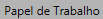 Salvar 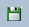 Clicar na aba 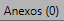 Clicar em 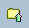 Clicar em Novo Registro 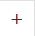 Em  escolher o arquivo da planilha para upload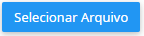 Salvar 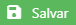 